3 D модель тропы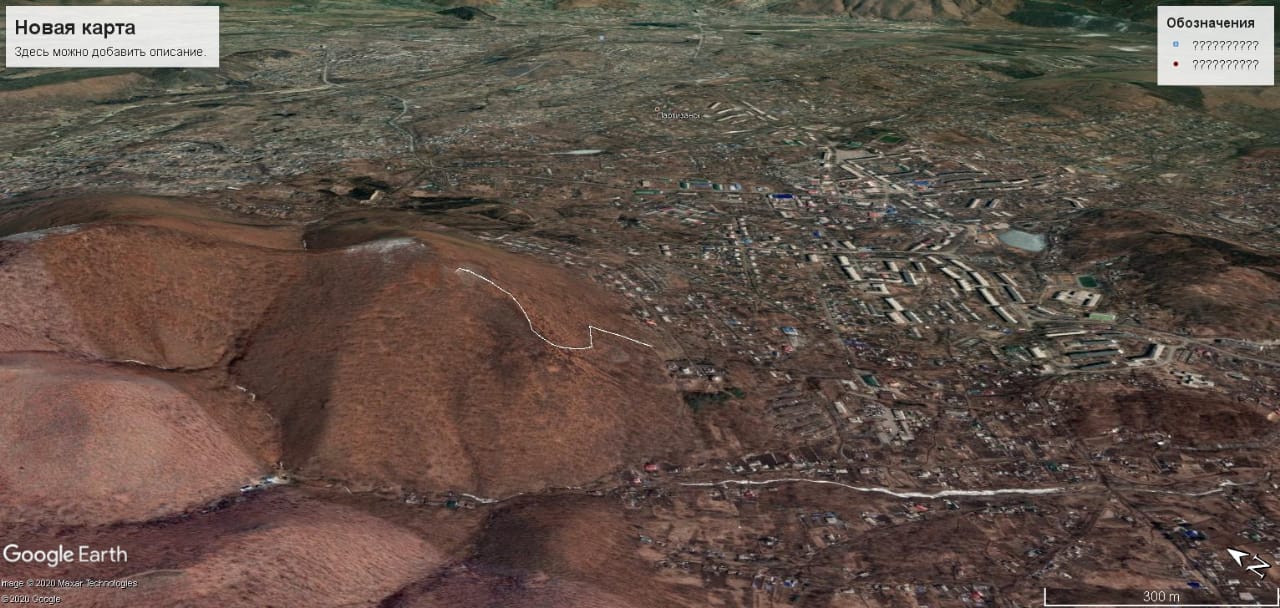 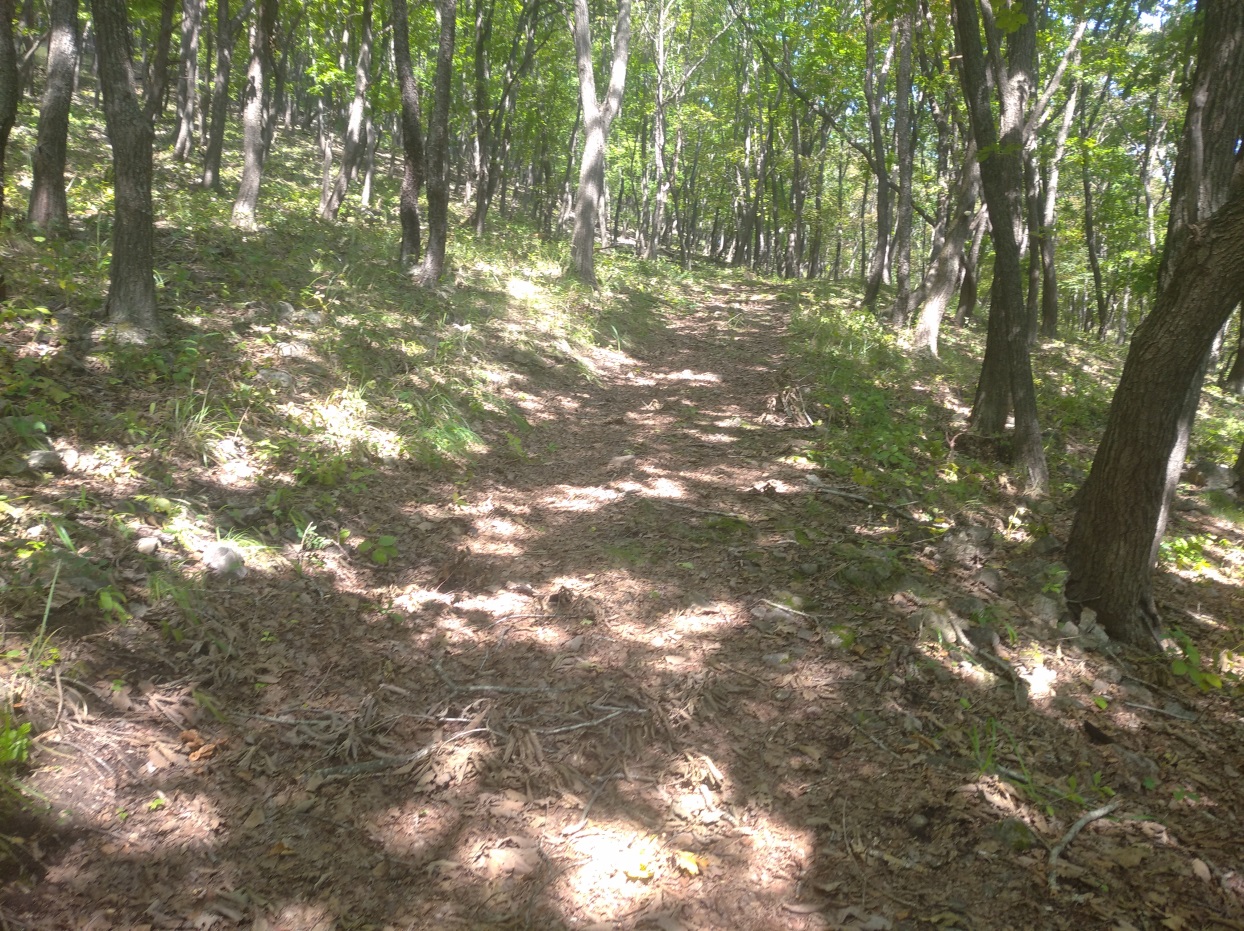 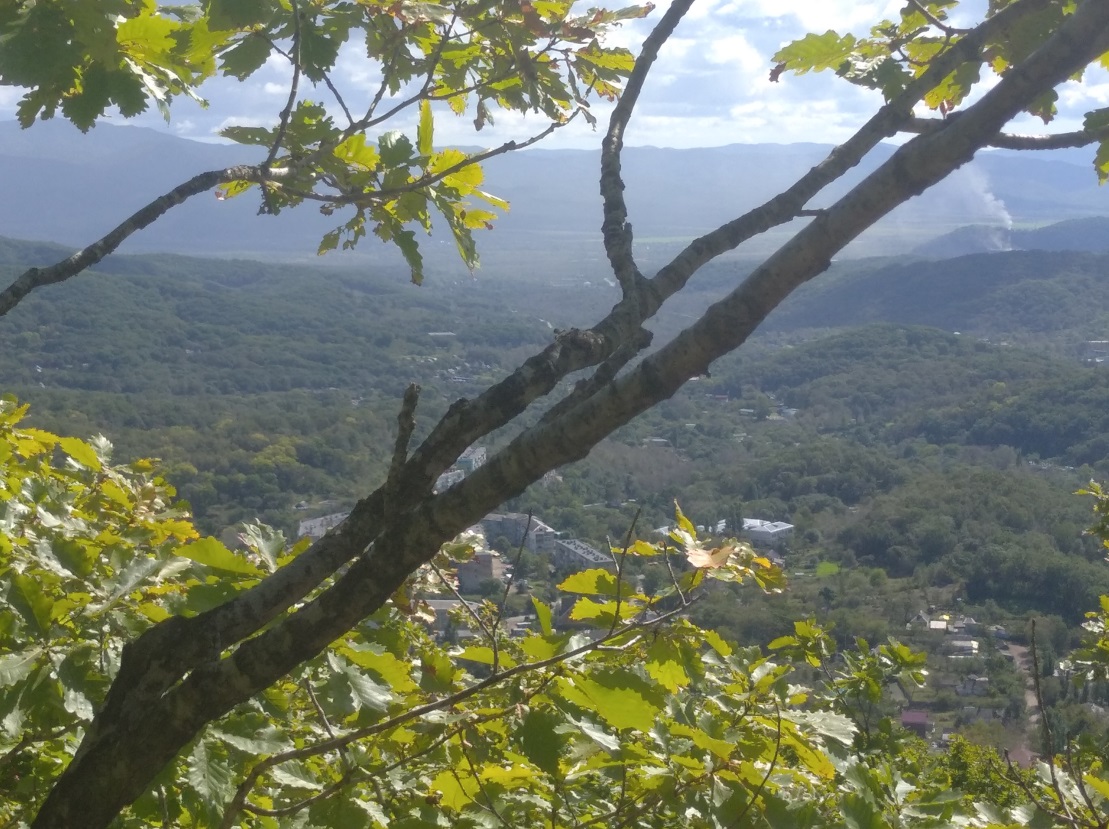 